Energiaturud – 2019 Märts22.04.2019Põhjamaade elektribörsi Nord Pool Eesti hinnapiirkonna keskmine hind märtis oli 40,10 €/MWh; süsteemihind oli 40,86 €/MWh;Eesti hinnapiirkond oli märtsi kuus kõige kõrgem, Soome hind oli Eesti hinnast 0,09 euro võrra madalam, Leedu hind oli 0,11 €/MWh võrra madalam;Leedus gaasibörsil GET Baltic kaubeldud maagaasi hind oli Eesti hinnapiirkonnas 19,39 €/MWh, langedes võrreldes veebruari kuuga 10,97%. "Baltic Gas Spot Indexi (BGSI)" hind oli 19,63 €/MWh, langedes veebruariga võrreldes 10,77%Märtisis alustati Eesti ja Läti süsteemihaldurite avalik konsultatsion 2020. Aastal toimuva ühise gaasitosooni ülepiirilise ülekandeteenuse ja bilansireeglite osas. Elektri börsihinnad* EPEX – European Power ExchangePõhjamaade elektribörsi Nord Pool (NP) märtsi hinnad langesid kuises võrdluses kõigis hinnapiirkondades. Kõrgeim oli hind Lätis ja Eestis. Süsteemihind langes eelmise kuuga võrreldes 10,9%. Hinda kujundavatest teguritest on ülevaade Energiahindade mõjurid all.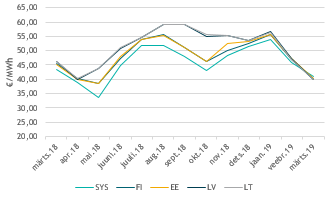 Viimase 12 kuu keskmised hinnad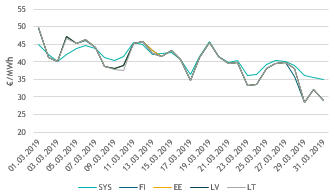 NP päeva keskmised hinnad 2019. aasta märtsis.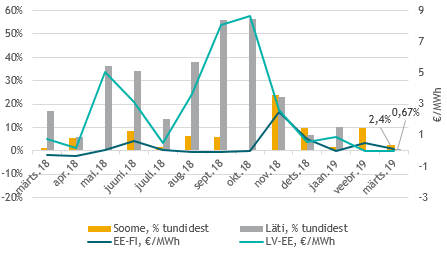 Viimase 12 kuu NP Eesti hinnapiirkonna järgmise päeva hindade erinevus Soome ja Lätiga võrreldes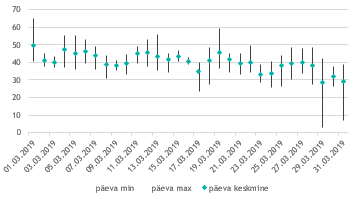 NP Eesti hinnapiirkonna hindade volatiilsus märtsis 2019.35,94% Nord Pool Eesti hinnapiirkonna märtsi  kuu järgmise päeva tunnihindadest jäid vahemikku 40-45 €/MWh, 44,82% oli hind alla 40 €/MWh ja ülejäänud tundidel oli hind üle 45 €/MWh. Kahel päeval oli päevaste miinimum ja maksimumhindade erinevus üle 30 €/MWh. Maksimaalne päevane kõikumine oli 39,07€/MWh.Maagaasi hulgituru hindInfo Balti riikide ühtse gaasituru tehingute kohta on kättesaadav GET Balticu koduleheküljel. Kuigi Eesti gaasisüsteem ei ole võrgu kaudu ühendatud Soome ega Kesk-Euroopa gaasivõrguga, toome võrdluse huvides ära ka naaberturgude hinnainfo.* BGSI – Baltic Gas Spot Index** Võrdluse huvides teisendatud ülemisele kütteväärtusele: Eestis ja Leedus kasutatakse gaasi ostu-müügi lepingutes ülemist kütteväärtust, Soome gaasibörsil aga alumist kütteväärtust. Kuna alumise ja ülemise kütteväärtuse vahe on keskmiselt 10%, on hindade võrdlemiseks Kaasupörssi hindu korrigeeritud 10% võrra.*** EGSI – European Gas Spot Index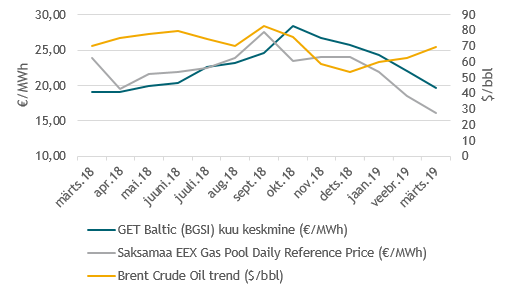 Viimase 12 kuu keskmised maagaasi hulgituru hinnadMärts tõusis toornafta hind 69,18 dollarini barrelist.  CO2 emissioonikvootide hinnad on võrreldes eelmise kuuga tõusid ja jäid märtsis vahemikku 20,56…23,17€/t.Energiahindade mõjuridOlulisemad energiahindade mõjurid:veeolud Põhjamaade hüdroreservuaarides ja Läti Daugava jões – mõju Baltikumi elektri börsihinnale;CO2 emissioonikvootide hinnad – mõju elektri hulgituruhindadele läbi elektritootmiseks kasutatavate CO2-mahukate kütuste kasutamise kulu;kütuste maailmaturuhinnad – mõju maagaasi hinnale, kuna paljud maagaasi lepingud ning sealhulgas ka Eesti Gaasi poolt Gazpromilt ostetava maagaasi leping seob ostuhinna maailmaturu kerge kütteõli (Gasoil 0,1%) ja raske kütteõli (FuelOil 1,0%) viimase üheksa kuu keskmise hinnaga;euro ja dollari kurss - kuna kütuste hinnad maailmaturul määratakse USA dollarites, mõjutab maagaasi impordihinda ka euro ja USD kurss – dollari tugevnemine muudab kütuse kallimaks.Põhjamaade (Norra, Rootsi ja Soome) hüdroreservuaaride täituvus oli märtsi lõpus ca 35,9%% tasemel maksimaalsest (100% 02.01.2012 121 429 GWh), eelneval neljal aastal on reservuaaride täituvus samal ajal olnud ligi 38%.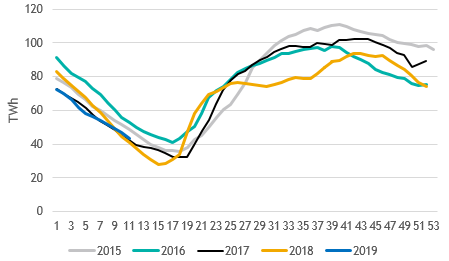 Hüdroreservuaaride täituvus Põhjamaades 2015-2019VõimsusvoodElektrienergia järgmise päeva kaubanduslikud vood* Võrdlus eelmise kuuga* Võrdlus eelmise kuuga** Normaalrežiimiks antud kontekstis loetakse aega, mil elektrisüsteemis ei toimunud hooldus- või remonttöid ja puudusid ka temperatuuridest tingitud piirangud.*** Alalisvooluühenduste rampimise piirang tähendab, et kõiki turutehinguid ei olnud võimalik täita, sest võimsusvoog EstLinkidel ei tohi muutuda üle 600 MW tunnis. Tegemist ei ole EstLinkidest tingitud tehnilise piiranguga, piirang on vajalik Põhjamaade sünkroonala elektrisüsteemide töökindla talitluse tagamiseks.****Piirangu alla arvestatakse ka temperatuuridest tingitud piirangud liinidel.Eesti-Soome NP Eesti ja NP Soome vahelised võimsusvood 2019. a märtsis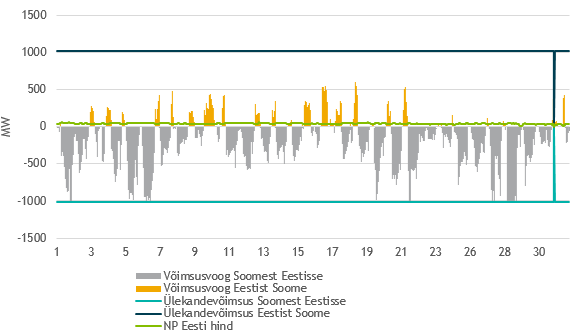 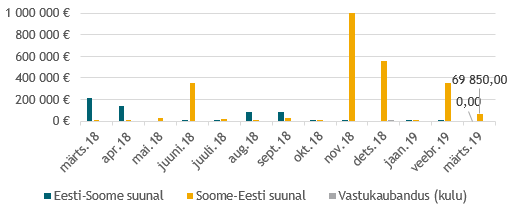 Viimase 12 kuu ülekandevõimsuse jaotamise tulu ja vastukaubanduse kulu EstLink kaablite omanikeleEesti-LätiNP Eesti ja NP Läti vahelised võimsusvood 2019. a märtsis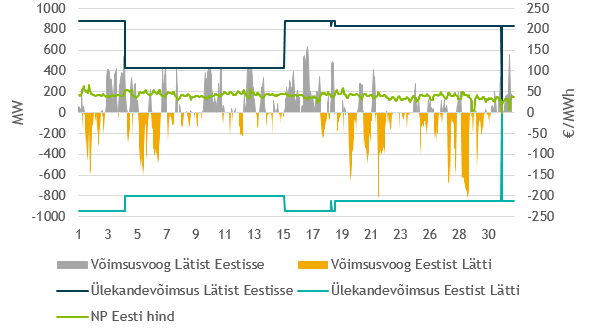 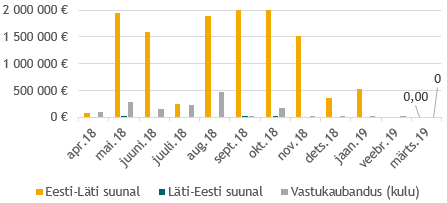 Viimase 12 kuu ülekandevõimsuse tulu ja vastukaubanduse kulu Eesti-Läti piirilGaasivoodMärtsis toimus Eesti gaasivarustus Karksi ja Värska gaasimõõtejaamade (GMJ) kaudu. Kuu lõikes jäi gaasivoog Eesti süsteemi päevas 14,6 ja 26,3 GWh vahele. 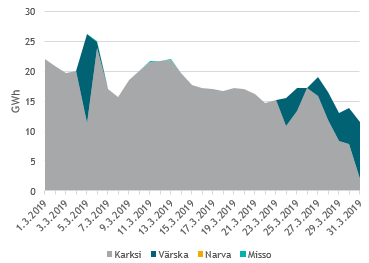 Füüsiline gaasivoog Eesti gaasisüsteemi piiripunktides 2019. aasta märtsisBilansiplaanide mittekinnitamist ja pro-rata meetodil ülekandevõimsuse jaotamist ei esinenud. Märtsis kasutati jaotatud võimsust järgnevalt:EnergiakogusedElektri kaubanduslikud kogused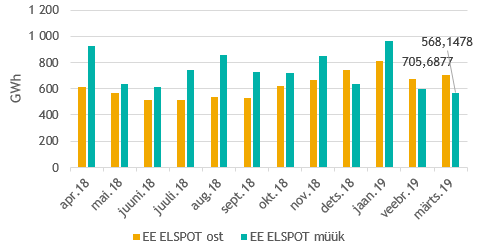 Viimase 12 kuu NP järgmise päeva (ELSPOT) Eesti hinnapiirkonnas ostetud ja müüdud kogused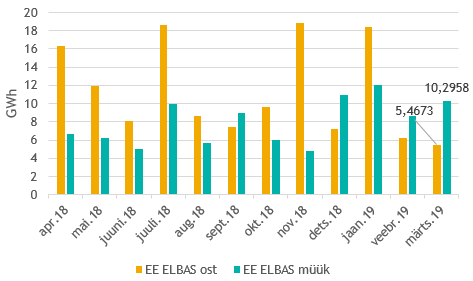 Viimase 12 kuu NP päevasisele turul (ELBAS) kaubeldud kogusedEesti turuosalised ostsid märtsis siseriiklikuks tarbimiseks elektrit järgmise päeva (ELSPOT) ja päevasiseselt (ELBAS) turult kokku 93,2% ulatuses ehk 711,16 GWh. Eestis toodetud elektrist müüdi järgmise päeva ja päevasisesel turul 90,4% ehk 578,44 GWh.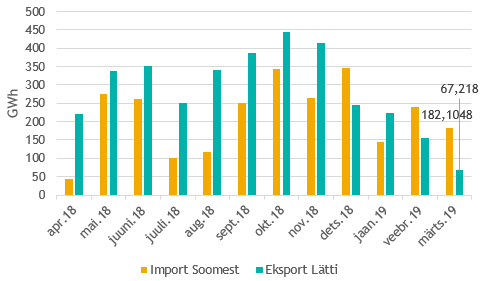 Viimase 12 kuu NP Eesti hinnapiirkonna järgmise päeva turu (ELSPOT) import Soomest ja eksport Lätti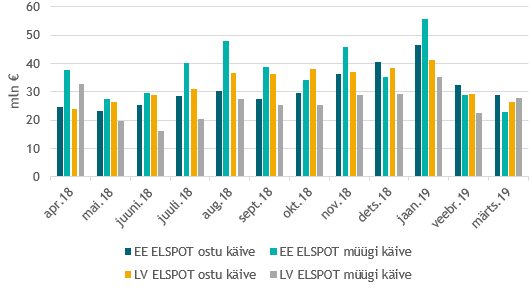 Viimase 12 kuu NP Eesti ja NP Läti hinnapiirkondades ostetud ja müüdud koguste käiveNP Eesti hinnapiirkonna märtsis järgmise päeva ostetud koguste käive oli 28,88 mln eurot ja NP Läti piirkonnas 26,38 mln eurot. Müüdud elektrienergia käive oli Eesti hinnapiirkonnas 22,93 mln eurot ja Läti hinnapiirkonnas 27,67 mln eurot.Maagaasi importMärtis imporditi maagaasi Eestisse 563,34 GWh. Veebruariga   võrreldes on seda 0,6% vähem ning 2018.a märtisga  võrreldes 26,5% vähem. Enamik gaasist imporditi Karksi GMJ kaudu.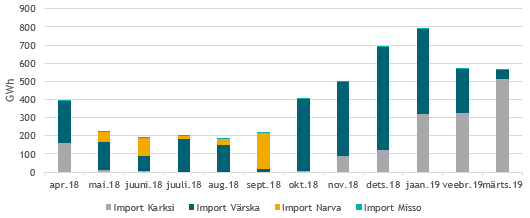 Viimase 12 kuu jooksul Eestisse imporditud maagaasi kogusedBilansiplaanide järgi importisid bilansihaldurid märtisis gaasi Karksi, Värska ja Misso piiripunktide kaudu. Maagaasi kütteväärtusElektri tulevikutehingudNasdaq OMX Commodities 2019. aasta märtsi viimase kauplemispäeva (29.03.2019) tulevikutehingute põhjal kujuneb Nord Pool elektribörsi süsteemihinnaks 2019. a aprillis 37,6 €/MWh. EPAD Tallinn lepingute sulgemishind oli 2019. aasta aprilli tootel 4,8€/MWh ehk tehingute põhjal kujuneb aprillis keskmiseks elektrienergia hinnaks NP Eesti hinnapiirkonnas 42,4 €/MWh (veebruari lõpu tehingute põhjal 47,6 €/MWh).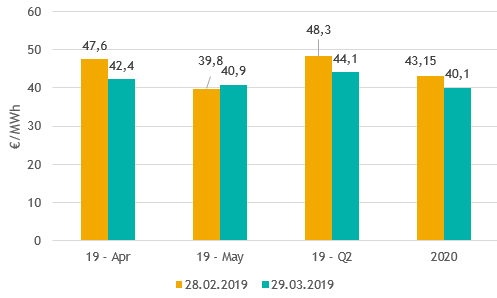 NP EE hinnapiirkonna eeldatav hind Nasdaq OMX tulevikutehingute hindade põhjalLimiteeritud PTR-ide oksjon Eesti-Läti piirilEesti ja Läti süsteemihaldurite Elering ja Augstsprieguma tīkls kokkuleppe kohaselt rakendatakse Eesti ja Läti vahelisel piiril osaliselt elektri ülekandevõimsuste limiteeritud otsest jaotusmehhanismi.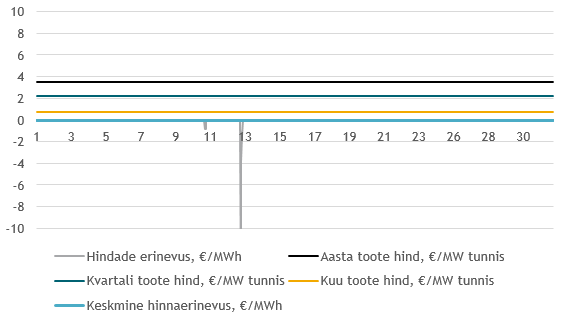 Limiteeritud PTR võrdlus NP Eesti ja Läti hinnapiirkonna hinnaerinevusega 2019. a märtsis.Märtsis oli süsteemihaldurite riskimaandamisinstrumentide tulu 991 380 € 21.03.2019 toimus aprilli kuu oksjon, kus 150 MWh võimsus jagunes 5 turuosalise vahel, osalejaid oli kokku 15. Toote hinnaks kujunes 0,38 €/MW. Alates 2019. aastast korraldatakse võimsuste oksjoneid üle-Euroopalisel platvormil (Singel Allocation Platform (SAP), mida haldab ettevõte JAO (http://www.jao.eu) (link). Kogu täiendav teave oksjoni tulemuste, tingimuste, kalendri ja registreerimisvormi kohta on kättesaadav JAO veebilehel.Bilansihaldurite portfellid Tabelites on bilansihaldurite portfellide osakaalud süsteemi tarbimisest arvutatud bilansihalduri bilansipiirkonnas mõõdetud tarbimise kogumahu alusel. Bilansiportfellide turuosad ei ühti bilansihaldurite enda osadega elektri ja gaasi müügil lõpptarbijatele, kuna bilansiportfell sisaldab ka portfelli kuuluvate teiste müüjate elektri- ja gaasikoguseid.Elekter 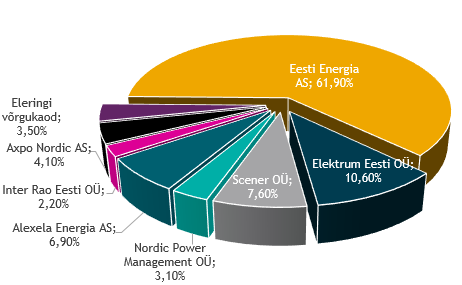 Bilansihaldurite portfellid esialgsete tarbimismahtude alusel märtsis 2019Kõik Eesti bilansihaldurite portfellides olevad elektri avatud tarnijad ja võrguettevõtjad on toodud Eleringi veebilehel.Bilansihaldurite portfellide osakaalud vastavalt tootmis-mahtudele jagunesid järgnevalt:Gaas 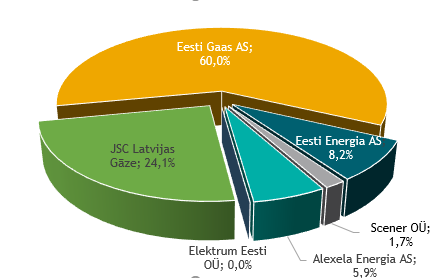 Bilansihaldurite portfellid esialgsete tarbimismahtude alusel märtsis  2019Kõik Eesti bilansihaldurite portfellides olevad gaasi avatud tarnijad ja võrguettevõtjad on toodud Eleringi veebilehel.*Lõpptarbijatele gaasi ei müüAllikad:Nord Pool, Elering, European Energy Exchange AG (EEX), Nasdaq OMX, Amber Grid, GET Baltic, Kaasupörssi, Platts, Euroopa Keskpank, Bloomberg* Käesolevat raportit ja selle lisasid ei saa käsitleda juriidilise, finantsalase või muu nõuandena ega ettepanekuna osta või müüa maagaasi, elektrienergiat või finantsinstrumente. Elering ei vastuta kulude või kahjude eest, mis raportis ja selle lisades toodud informatsiooni kasutamisega seoses võivad tekkida.ElektribörsElektribörsKeskmine hind (€/MWh)Keskmine hind (€/MWh)Keskmine hind (€/MWh)ElektribörsElektribörs2019 märts2019 veebruar2019 Jaanuar Nord Pool (SYS)Nord Pool (SYS)40,8645,8653,78EPEX* (base/ peak)ELIX25,70 / 27,2043,62 / 52,2755,15 / 61,45EPEX* (base/ peak)PHELIX30,67 / 32,8548,32 / 56,7152,51 / 58,67EPEX* (base/ peak)France33,50 / 34,9755,21 / 61,9465,65 / 71,19NP hinnapiirkondKeskmine hind (€/MWh)Keskmine hind (€/MWh)Keskmine hind (€/MWh)NP hinnapiirkond2019    märts2019  veebruar2019 
jaanuarEesti40,1047,2855,76Läti40,0747,2856,62Leedu39,9946,9756,50Soome40,0146,7655,78Märts 2019 (€/MWh)Min tunnihindKeskmine hindMax tunnihindNP Süsteem31,0840,8659,05NP Soome2,940,0164,87NP Eesti2,940,1064,87NP Läti2,940,0764,87NP Leedu2,939,9964,87Märts 2019Märts 2019Keskmine hindKuine muutusMin hindMax hind (€/MWh) (€/MWh)Keskmine hindKuine muutusMin hindMax hindGET BalticBGSI*19,63-10,77%18,721,36GET BalticEesti19,39-10,97%19,021,36GET BalticLäti19,22-11,71%18,720,65GET BalticLeedu19,71-10,45%19,120,60Soome Kaasupörssi**Soome Kaasupörssi**24,650%20,6126,64GASPOOL***GASPOOL***16,07-12,95%14,2517,89Elektri ja maagaasi hinna mõjuridmärts 
2019veebruar 
2019Jaanuar 
2019CO2 emissioonikvootide hind (min … max €/t)20,56…23,1718,7…23,5521,86…25,01€/$ kurss kuu viimasel pangapäeval1,12351,14161,1488Toornafta hind (Brent) ($/bbl) kuu lõpu seis69,1862,6459,94Märts2019*Võimsusvoog, tundeTurule antud võimsusest kasutatud100% turule antud võimsusest kasutuses, tundePudelikael ELBAS kauplemise järel, tundeEE>FI160/743 (167/672)4,44% (8,77%)  1/743(2/672)1/743 (2/672) FI>EE507/743 (455/672)24,12% (34,93%) 20/743 (65/672) 23/743 (68/672) EE>LV299/743 (421/672)10,63% (24,22%) 1/743 (0/672) 3/743(9/672)LV>EE282/743    (197/672)10,91%(9,66%) 15/743(0/672)17/743 (0/672)Märts 2019*Piirang, tunde****Pudelikaela tunnid  normaalrežiimil**Rampimise piirang, tunde***EE>FI1/743(0/672)0/743(2/672)0/743(2/672)FI>EE1/743 (0/672)22/743(68/672)0/743(2/672)EE>LV743/743 (672/672)0/743(0/672)-LV>EE416/743 (408/672)1/743(0/672)-Märts2019Tehniline läbilaskevõime (GWh/päev)Tehniline läbilaskevõime (GWh/päev)Tipukoormus (GWh/päev)Kogus (GWh)Märts2019Max rõhulTegelik (keskmine)Tipukoormus (GWh/päev)Kogus (GWh)Karksi73,568,0223,83510,2Värska42,031,8914,9052,97Narva31,50 00Asja-omane punkt(kWh/d)Kuine kindel võimsus Järgmise päeva kindel võimsus Päeva-sisene kindel võimsus Implicit- Järgmise päeva kindel võimsusKarksi sissevool0435 265 13396 00 511 1 614 000Värska sissevool136 400 00023 656 525 4 935 0000Misso sissevool0132 30016 2750Märts
2019Veebruar
2019Wobbe arv (kWh/m3)13,8113,81Alumine kütteväärtus (kWh/m3)9,4539,442Ülemine kütteväärtus (kWh/m3)10,4810,47EEX Power Derivatives futuurid, €/MWh2020. a futuuride baas- ja/ tipukoormuse tunnihind2020. a futuuride baas- ja/ tipukoormuse tunnihindEEX Power Derivatives futuurid, €/MWh29.03.201928.02.2019Phelix Power Futures (Saksamaa)45,98 / 56,6247,73 / 59,09French Financial Futures (Prantsusmaa)49,43 / 63,2651,25 / 66,21OksjonKuup.KogusMWHind, €/MW tunnisOsalejad (edukad/ kokku)Tegelik hinnavahe, €/MWhY-201923.10.20193003,524/20-Q2-1904.02.2019502,214/8-Märts 201920.02.20191500,954/12-0,03Osakaal EES tarbimisest, %Märts 2019Veebruar 2019Jaanuar  2019Eesti Energia AS61,96261,8Elektrum Eesti OÜ10,610,410,2Scener OÜ7,67,37Alexela Energia AS6,977,3Nordic Power Management OÜ3,12,92,7Axpo Nordic AS4,14,24,3Inter Rao Eesti OÜ2,22,12Eleringi võrgukaod3,544,7Osakaal EES tootmisest, %Märts  2019Veebruar  2019Jaanuar  2019Eesti Energia AS84,586,891,4Scener OÜ8,97,65Nordic Power Management OÜ2,01,71,2Fortum Eesti AS2,221Elektrum Eesti OÜ 1,10,90Alexela Energia AS1,210,5Osakaal tarbimisest, %Märts 2019Veebruar 2019Jaanuar 2019Alexela Energia AS5,95,65,2Baltic Energy Partners OÜ*000Eesti Energia AS8,29,612,4Eesti Gaas AS6058,556Elektrum Eesti OÜ000Scener OÜ1,71,71,7Trafigura Trading (Europe) SARL*000Verum Plus AG*000Latvijas Gāze24,124,525